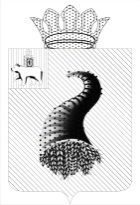 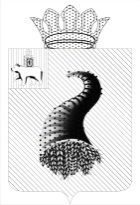 КОНТРОЛЬНО-СЧЕТНАЯ ПАЛАТА МУНИЦИПАЛЬНОГО ОБРАЗОВАНИЯ   «КУНГУРСКИЙ  МУНИЦИПАЛЬНЫЙ РАЙОН»  ул. Гоголя, 26  г. Кунгур, 617470,  тел./факс 8-34-271-2-46-65  ОКПО 95891355  ОГРН 1065917021060   ИНН / КПП  5917594717 / 591701001 ОТЧЕТо результатах проведения контрольного мероприятия«Проверка осуществления контроля исполнения муниципального задания на оказание муниципальных услуг в 2013 году»1. Проверка осуществления контроля исполнения муниципального задания на оказание муниципальных услуг в 2013 году проведена на основании плана работы Контрольно-счетной палаты муниципального образования «Кунгурский муниципальный район» на 2014 год, распоряжения председателя Контрольно-счетной палаты от 03.12.2014 № 17-п.2. Цель контрольного мероприятия: целевое и эффективное использование средств бюджета Кунгурского муниципального района.3. Предмет контрольного мероприятия: - нормативные правовые акты и иные распорядительные документы;- документы бухгалтерского учета и отчетности.4. Объекты контрольного мероприятия: - Администрация Кунгурского муниципального района.5. По результатам контрольного мероприятия аудитором Контрольно-счетной палаты С.Б. Клементьевой были оформлен и подписан акт от 12.12.2014г. 6. Проверяемый период: 2013 год.7. Объем проверенных средств: 14 135,1 тыс.руб.8. Пояснений и замечаний в адрес Контрольно-счётной палаты по вышеуказанным актам от руководителей проверяемых объектов в сроки, установленные ст.7 Закона Пермского края от 31.05.2012 года «Об отдельных вопросах организации и деятельности контрольно-счётных органов муниципальных образований Пермского края», не поступало.9. В процессе проведения контрольного мероприятия установлено следующее:9.1. Администрация Кунгурского муниципального района  - исполнительно-распорядительный орган местного самоуправления Кунгурского района действует на основании Устава, принятого решением Земского Собрания Кунгурского муниципального района от 29.03.2012 № 437 и  Положения, утвержденного решением Земского Собрания Кунгурского муниципального района от 24.11.2011 № 360.Главой Кунгурского муниципального района весь период является Лысанов Вадим Иванович.9.2. Администрация Кунгурского муниципального района является учредителем муниципальных бюджетных учреждений «Архив Кунгурского муниципального района» и «Центр эксплуатации зданий Кунгурского муниципального района» и осуществляет управление и контроль за их деятельностью.В соответствии с п.5.1. ст.32 Федерального закона от 12.01.1996 № 7-ФЗ «О некоммерческих организациях» контроль за деятельностью бюджетных и казенных учреждений осуществляется в порядке, установленном местной администрацией муниципального образования.	На момент формирования муниципального задания на 2013 год действовало Положение о порядке формирования, размещения, контроля исполнения и финансового обеспечения муниципального задания на оказание муниципальных услуг» (далее – Положение), утвержденное Постановлением администрации Кунгурского муниципального района от 10.03.2011 № 258.	Между Администрацией Кунгурского муниципального района (далее – учредитель) и МБУ «Архив Кунгурского муниципального района», МБУ «Центр эксплуатации зданий Кунгурского муниципального района» (далее – бюджетные учреждения) заключены Соглашения о предоставлении субсидий от 09.01.2013г. № 1/02-09 и № 2/02-09 соответственно.	9.3.	Пунктом 8.3 Положения установлено, что муниципальные учреждения ежеквартально, в течение 20 дней после завершения отчетного периода, предоставляют отчет о выполнении муниципального задания главному распорядителю бюджетных средств, органу местного самоуправления, осуществляющему функции и полномочия учредителя.	В муниципальных заданиях установлены сроки предоставления отчетов об исполнении муниципального задания:	- МБУ «Архив Кунгурского муниципального района» - ежеквартально до 15 числа месяца, следующего за отчетным кварталом,	- МБУ «Центр эксплуатации зданий Кунгурского муниципального района» - ежемесячные отчеты до 2 числа, ежеквартальные до 5 числа, годовой не позднее 15 числа месяца, следующего за отчетным.	Фактически  предоставлены отчеты:	- МБУ «Архив Кунгурского муниципального района» в соответствии с муниципальным заданием за 1-й квартал - 03.04.2013г., за 1-ое полугодие - 02.07.2013г., за 9 месяцев - 04.09.2013г., за 2013 год - 14.01.2014г.,- МБУ «Центр эксплуатации зданий Кунгурского муниципального района» только за 2013 год – дата регистрации отсутствует.	9.4. В соответствии с п.8.3 Положения отчет о выполнении муниципального задания предоставляется по установленной форме и с пояснительной запиской о причинах отклонения объемных и качественных показателей муниципального задания.	Фактически пояснительную записку к отчетам бюджетные учреждения не предоставляли. Форма ежеквартальных отчетов МБУ «Архив Кунгурского муниципального района» не соответствует установленной форме.	9.5. В соответствии с Положением контроль оказания муниципальных услуг должен быть основан на использовании формализованной процедуры сбора и обработки информации и оценки результатов его выполнения. Контроль исполнения муниципального задания осуществляется главным распорядителем бюджетных средств, органом местного самоуправления, осуществляющим функции и полномочия учредителя, с составлением отчета о результатах оказания муниципальных услуг не реже 1 раза в квартал.В нарушение п.8.1-8.5 Положения, отчеты о результатах оказания муниципальных услуг за 2013 год учредителем не составлялись.	9.6. В отчете о выполнении муниципального задания МБУ «Архив Кунгурского муниципального района» за 2013 год установлены следующие несоответствия:	1) Плановые и фактические натуральные показатели объема услуг за отчетный период не соответствуют объему услуг нарастающим итогом с начала года. 	2) В соответствии с Соглашением и бюджетом плановые и фактические стоимостные показатели объема муниципальных услуг составляют 1 751,3 тыс. руб., по отчету – 1 750,2 тыс.руб., отклонение – 1,1 тыс.руб.	9.7. По отчету о выполнении муниципального задания МБУ «Центр эксплуатации зданий Кунгурского муниципального района» за 2013 год фактическое исполнение муниципального задания меньше запланированного  объема, при  этом объем финансового обеспечения не изменялся.10. По результатам контрольного мероприятия предлагается принять меры к устранению выявленных нарушений, а именно:10.1. Осуществлять контроль за выполнением муниципальными бюджетными учреждениями муниципальных заданий в соответствии с действующим нормативным правовым актом.11. В связи с выявленными нарушениями по результатам контрольного мероприятия руководителю контрольного мероприятия в течение 5 рабочих дней со дня утверждения данного отчета предлагается вынести представление. Аудитор Контрольно-счетной палаты 				         С.Б. Клементьева_________________________________________________________     ____________________     ____________________________руководитель контрольного мероприятия			      подпись		   расшифровка подписи Наименование услугиПлан, кол-во (шт.)План, кол-во (шт.)План, кол-во (шт.)Факт, кол-во (шт.)Факт, кол-во (шт.)Факт, кол-во (шт.)Наименование услугиОбъем услуг за отчетный периодОбъем услуг нарастающим итогом с начала годаОткло-нениеОбъем услуг за отчетный периодОбъем услуг нарастающим итогом с начала годаОткло-нениеХранение и учет архивных документов 23 46223 862+ 40023 46224 482+ 1 020Исполнение тематических запросов250250-373250- 123Наименование услугиОбъем услуг за отчетный период, шт.Объем услуг за отчетный период, шт.Объем услуг за отчетный период, шт.Объем услуг за отчетный период, тыс.руб.Объем услуг за отчетный период, тыс.руб.Объем услуг за отчетный период, тыс.руб.Наименование услугиПлан Факт ОтклонениеПлан Факт ОтклонениеОбеспечение транспортного обслуживания ОМСУ2320- 35 378,45 378,4-Содержание зданий ОМСУ2020-6 645,46 645,4-